OPEN-DAYPlesso San LeonardoFinalità generali:Far conoscere la scuola di San Leonardo ai futuri bambini che la frequenteranno e alle loro famiglie.Iniziare a familiarizzare con l’ambiente scolastico e i futuri insegnanti.Durata: l’Open-Day si è svolto il 26 gennaio 2016.Sviluppa le competenze: star bene a scuola, tecnologiche e digitali, linguistiche.(Gli alunni di classe prima e quinta) Prendersi cura di se stessi, degli altri e dell’ambiente scolastico attraverso atteggiamenti cooperativi e collaborativi.Incoraggiare l’apprendimento collaborativo anche attraverso l’uso della nuova tecnologia per presentare la scuola e i suoi progetti.Argomentare ed interagire in una conversazione, in un dialogo su argomenti inerenti la scuola, dando risposte e fornendo spiegazioni ed esempi.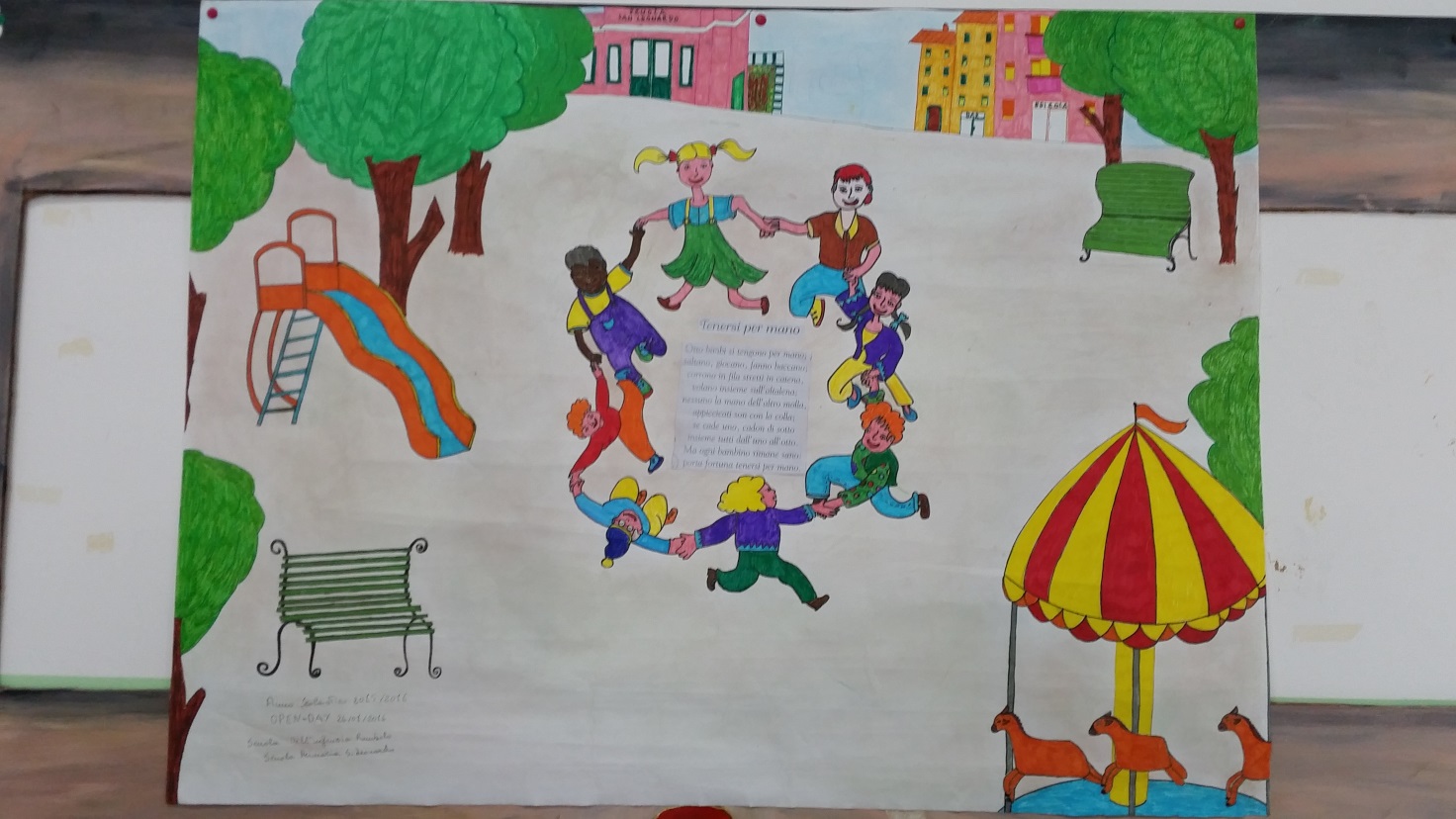 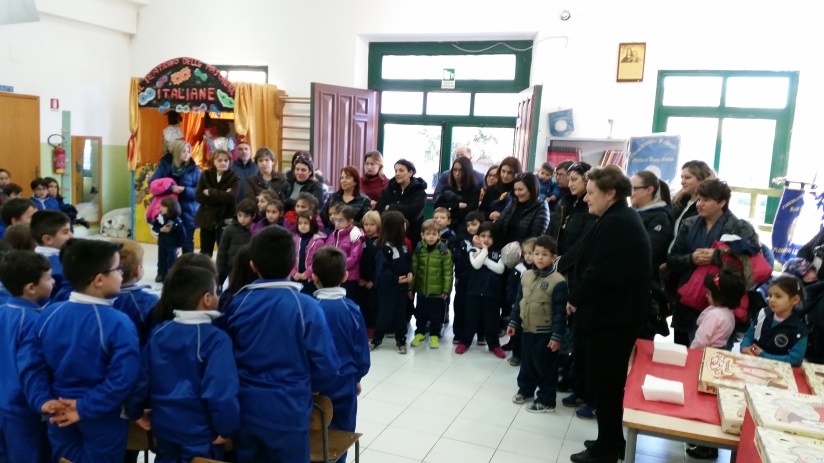 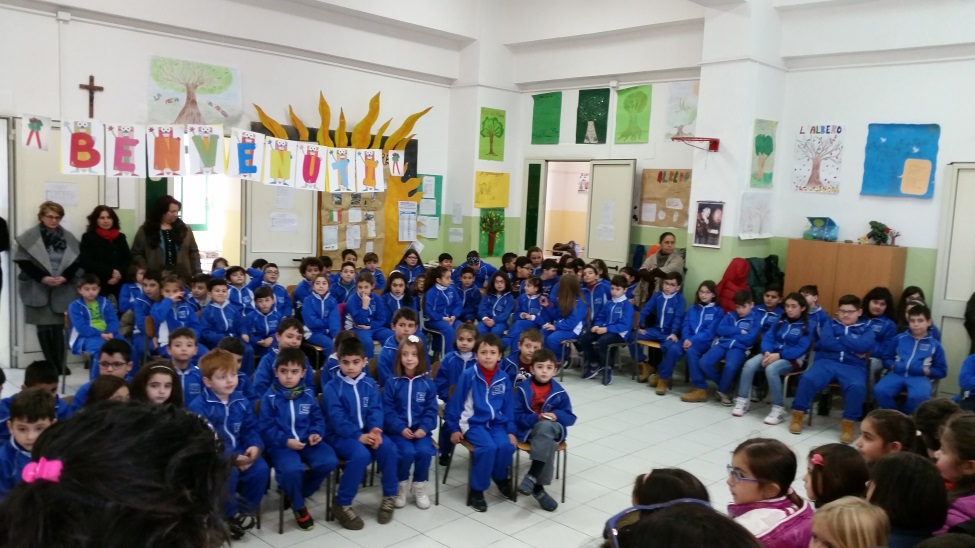 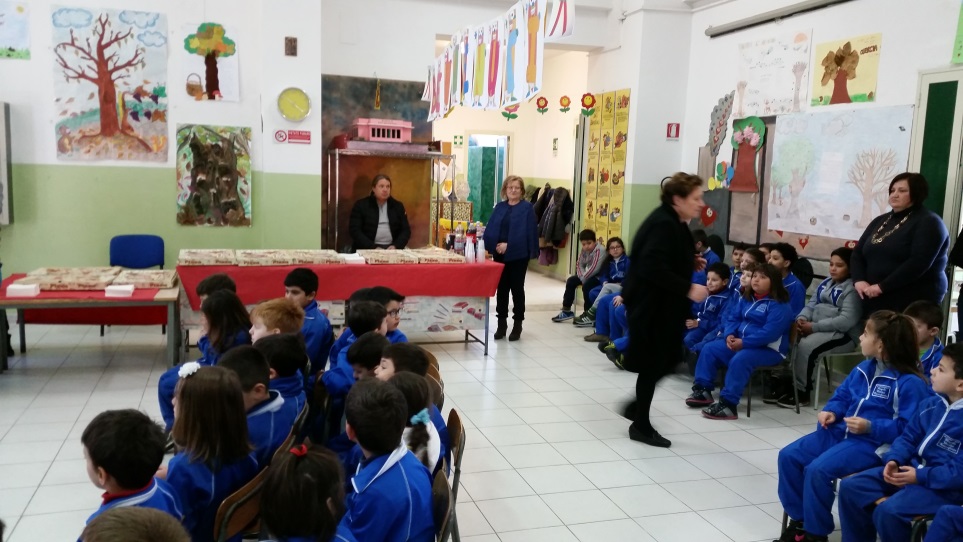 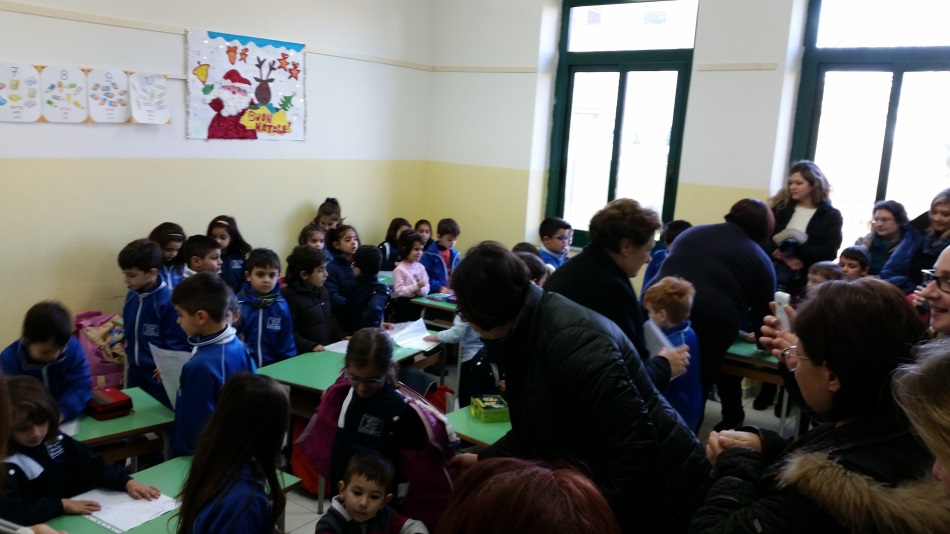 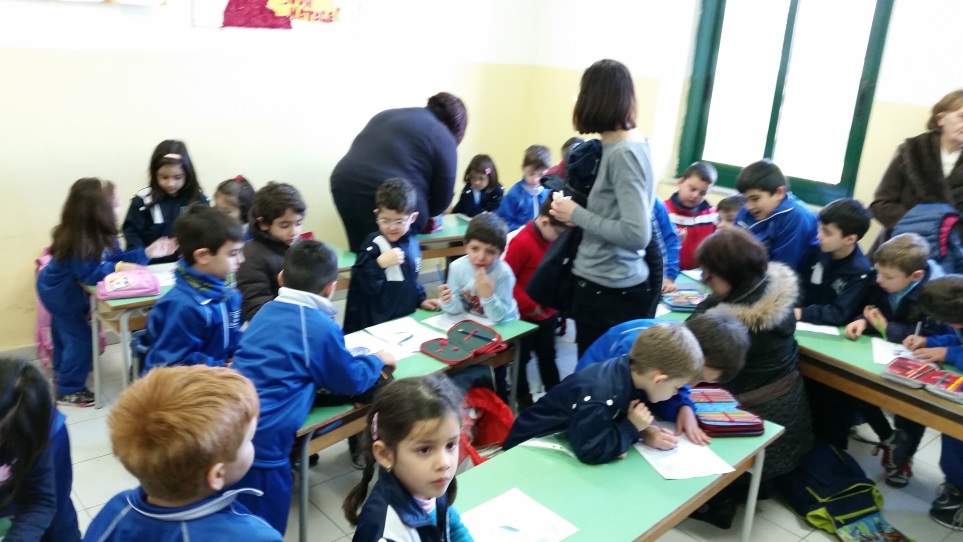 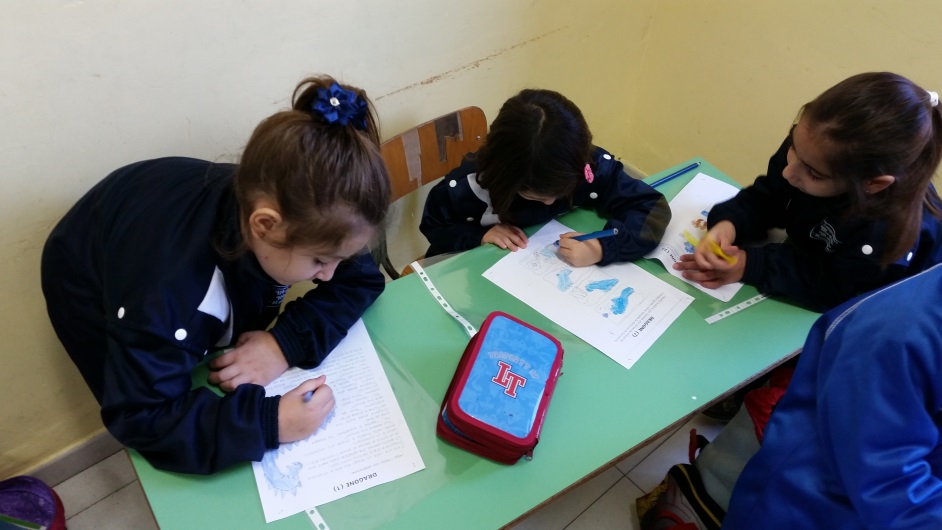 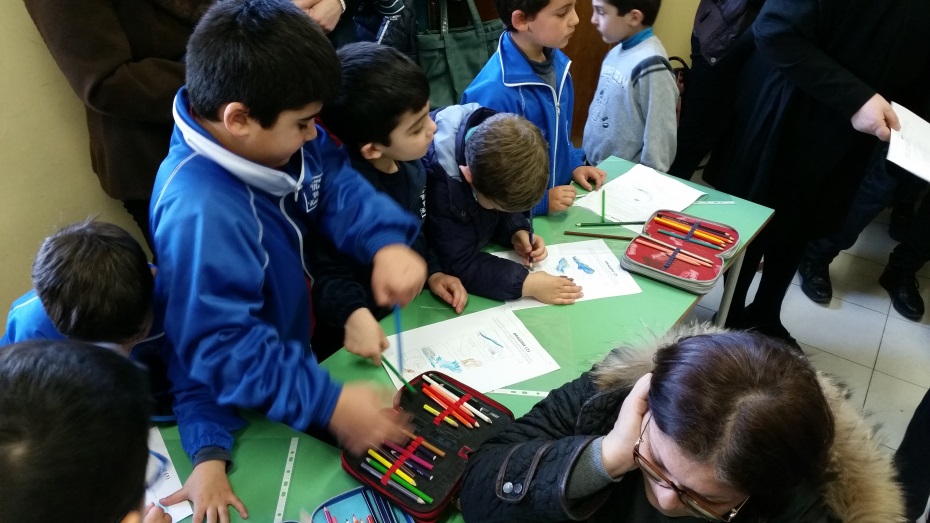 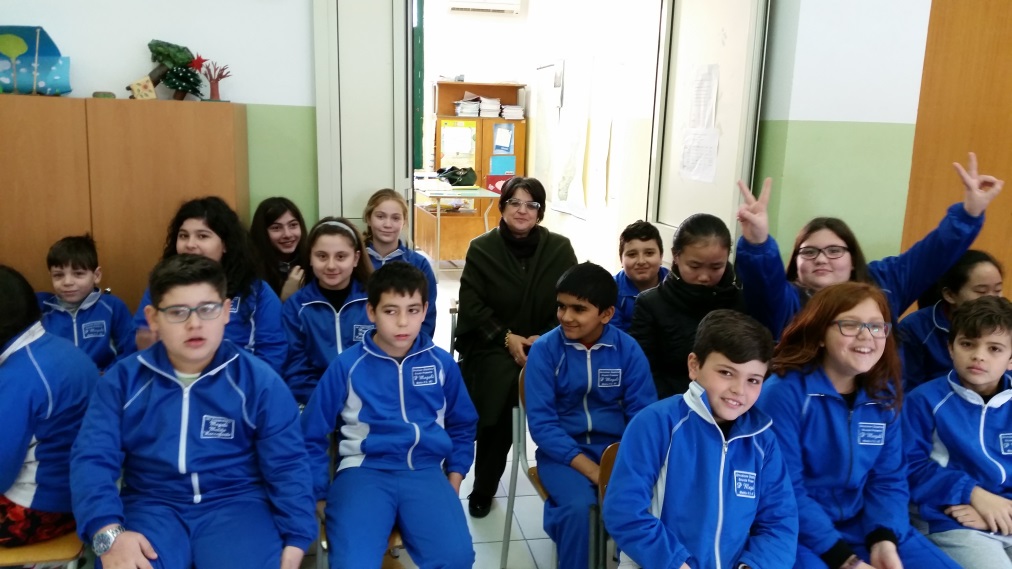 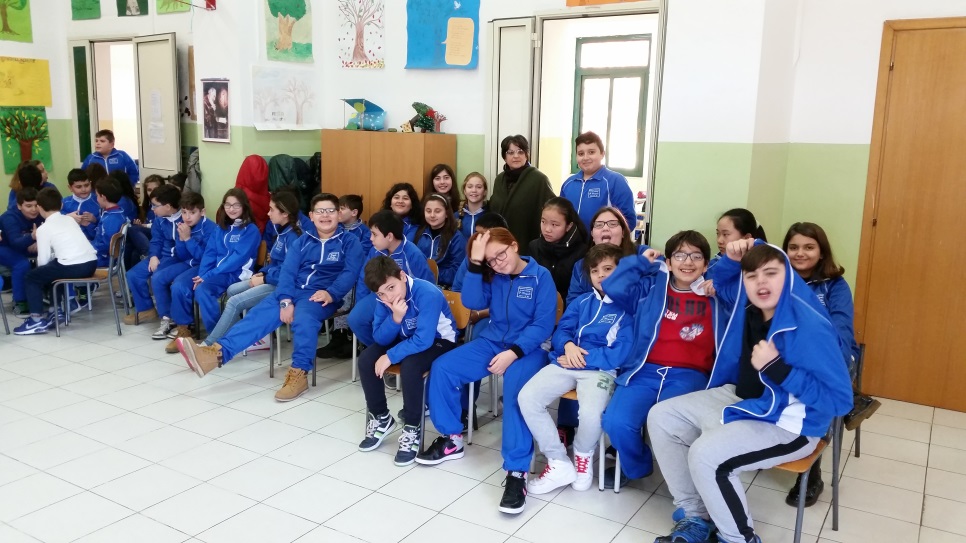 